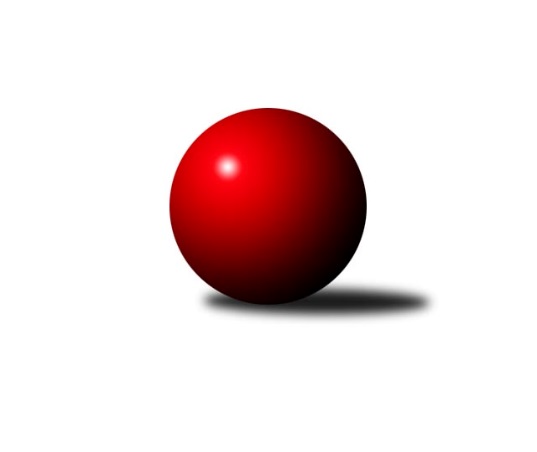 Č.4Ročník 2022/2023	10.10.2022Nejlepšího výkonu v tomto kole: 3001 dosáhlo družstvo: TJ Baník Stříbro BSdružený Přebor Plzeňska 2022/2023Výsledky 4. kolaSouhrnný přehled výsledků:TJ Dobřany C	- SKK Rokycany D	2:6	2332:2411	9.0:15.0	10.10.TJ Baník Stříbro B	- TJ Sokol Plzeň V C	7:1	3001:2779	18.0:6.0	10.10.SK Škoda VS Plzeň C	- CB Dobřany C	2.5:5.5	2737:2918	8.0:16.0	10.10.TJ Slavoj Plzeň C	- TJ Baník Stříbro C	1:7	2625:2936	4.0:20.0	10.10.TJ Sokol Plzeň V B	- TJ Přeštice A	4:4	2951:2860	10.5:13.5	10.10.Tabulka družstev:	1.	SKK Rokycany D	4	3	0	1	21.0 : 11.0 	57.0 : 39.0 	 2763	6	2.	TJ Přeštice A	4	2	2	0	21.0 : 11.0 	53.0 : 43.0 	 2555	6	3.	CB Dobřany C	4	3	0	1	18.5 : 13.5 	56.5 : 39.5 	 2994	6	4.	TJ Slavoj Plzeň D	3	2	0	1	13.0 : 11.0 	29.0 : 43.0 	 2838	4	5.	TJ Baník Stříbro C	4	2	0	2	18.0 : 14.0 	53.0 : 43.0 	 2775	4	6.	TJ Baník Stříbro B	4	2	0	2	17.0 : 15.0 	55.5 : 40.5 	 2837	4	7.	TJ Dobřany C	4	2	0	2	15.0 : 17.0 	49.5 : 46.5 	 2561	4	8.	TJ Sokol Plzeň V B	2	1	1	0	10.0 : 6.0 	24.5 : 23.5 	 2952	3	9.	SK Škoda VS Plzeň C	4	0	1	3	9.5 : 22.5 	38.0 : 58.0 	 2742	1	10.	TJ Slavoj Plzeň C	2	0	0	2	3.0 : 13.0 	12.5 : 35.5 	 2629	0	11.	TJ Sokol Plzeň V C	3	0	0	3	6.0 : 18.0 	27.5 : 44.5 	 2873	0Podrobné výsledky kola:	 TJ Dobřany C	2332	2:6	2411	SKK Rokycany D	Petr Trdlička	142 	 41 	 132 	53	368 	 0.5:3.5 	 413 	 156	53 	 151	53	David Wohlmuth	Roman Matys	128 	 51 	 125 	47	351 	 1:3 	 369 	 121	59 	 137	52	Andrea Pytlíková	Jiří Jelínek	142 	 62 	 112 	60	376 	 2:2 	 357 	 125	69 	 119	44	Michal Pilař	Milan Gleissner	160 	 62 	 156 	72	450 	 2.5:1.5 	 434 	 141	61 	 160	72	Tomáš Havel	Václav Štych	137 	 61 	 142 	54	394 	 1:3 	 443 	 159	71 	 134	79	Jiří Vavřička	Petr Sloup	139 	 62 	 141 	51	393 	 2:2 	 395 	 145	54 	 133	63	Petr Bohuslavrozhodčí: Martin KrištofNejlepší výkon utkání: 450 - Milan Gleissner	 TJ Baník Stříbro B	3001	7:1	2779	TJ Sokol Plzeň V C	Karel Smrž	133 	 134 	 118 	118	503 	 2:2 	 476 	 123	110 	 124	119	Jiří Karlík	Milan Vlček	98 	 131 	 106 	123	458 	 2:2 	 490 	 142	110 	 130	108	Karel Konvář	Václav Dubec	112 	 106 	 153 	114	485 	 3:1 	 449 	 84	103 	 132	130	Jiří Diviš	Zuzana Záveská	127 	 146 	 132 	135	540 	 4:0 	 443 	 110	104 	 115	114	Radek Pěnička	Michal Duchek	122 	 123 	 131 	121	497 	 4:0 	 402 	 90	110 	 100	102	Oldřich Lohr	Stanislav Zoubek	103 	 146 	 135 	134	518 	 3:1 	 519 	 132	142 	 115	130	Jan Valdmanrozhodčí: Václav DubecNejlepší výkon utkání: 540 - Zuzana Záveská	 SK Škoda VS Plzeň C	2737	2.5:5.5	2918	CB Dobřany C	Karel Jindra	111 	 88 	 117 	103	419 	 0:4 	 507 	 118	118 	 143	128	Josef Fišer	Kryštof Majner	112 	 118 	 107 	131	468 	 3:1 	 435 	 143	104 	 95	93	Veronika Kožíšková	Václava Flaišhanzová	99 	 109 	 91 	129	428 	 0:4 	 538 	 134	153 	 116	135	Milan Šimek	Petr Zíka	104 	 115 	 108 	99	426 	 1:3 	 457 	 123	103 	 109	122	Vendula Blechová	Karel Majner	105 	 127 	 126 	135	493 	 2:2 	 493 	 130	121 	 130	112	Kamila Novotná	Zdeněk Weigl	117 	 122 	 135 	129	503 	 2:2 	 488 	 135	111 	 111	131	Zdeňka Novározhodčí:  Vedoucí družstevNejlepší výkon utkání: 538 - Milan Šimek	 TJ Slavoj Plzeň C	2625	1:7	2936	TJ Baník Stříbro C	Zdeněk Jeremiáš *1	98 	 112 	 105 	111	426 	 0:4 	 502 	 111	146 	 122	123	Vladimír Šraga	Jaroslav Honsa	106 	 90 	 121 	112	429 	 1:3 	 452 	 108	100 	 104	140	Martin Andrš	Jaromír Kotas	90 	 118 	 107 	135	450 	 0:4 	 574 	 134	144 	 149	147	David Junek	Iva Černá	105 	 111 	 96 	86	398 	 0:4 	 492 	 126	137 	 121	108	Miroslav Hrad	Jan Kraus	133 	 127 	 126 	118	504 	 3:1 	 452 	 108	101 	 130	113	Petr Beneš	Veronika Nováková	116 	 93 	 110 	99	418 	 0:4 	 464 	 118	126 	 112	108	Pavel Spisarrozhodčí: Jakub Kováříkstřídání: *1 od 61. hodu Hana HofreitrováNejlepší výkon utkání: 574 - David Junek	 TJ Sokol Plzeň V B	2951	4:4	2860	TJ Přeštice A	Václav Pavlíček	91 	 124 	 100 	105	420 	 0:4 	 516 	 132	131 	 128	125	Jaroslav Zavadil	Karel Ganaj	126 	 118 	 117 	125	486 	 0:4 	 531 	 127	134 	 118	152	Roman Janota	Jan Jirovský	120 	 107 	 128 	151	506 	 1:3 	 548 	 123	134 	 148	143	Miroslav Šteffl	Patrik Kolář	146 	 138 	 148 	125	557 	 4:0 	 484 	 133	107 	 133	111	Josef Hora	Josef Tětek	140 	 125 	 125 	126	516 	 1.5:2.5 	 489 	 104	129 	 125	131	Milan Kubát	Libor Pelcman	132 	 112 	 111 	111	466 	 4:0 	 292 	 75	72 	 66	79	Josef Duchekrozhodčí: Patrik KolářNejlepší výkon utkání: 557 - Patrik KolářPořadí jednotlivců:	jméno hráče	družstvo	celkem	plné	dorážka	chyby	poměr kuž.	Maximum	1.	David Junek 	TJ Baník Stříbro C	558.40	360.1	198.3	2.1	3/3	(574)	2.	Zuzana Záveská 	TJ Baník Stříbro B	548.73	384.4	164.4	5.6	3/3	(571.2)	3.	Patrik Kolář 	TJ Sokol Plzeň V B	541.50	371.5	170.0	6.5	2/2	(557)	4.	David Vincze 	TJ Slavoj Plzeň D	538.00	369.5	168.5	6.5	2/3	(548)	5.	Tomáš Havel 	SKK Rokycany D	537.90	366.1	171.8	6.9	2/3	(570)	6.	Jiří Vavřička 	SKK Rokycany D	536.20	365.9	170.3	5.6	3/3	(548)	7.	Jan Valdman 	TJ Sokol Plzeň V C	532.67	366.7	166.0	8.3	3/3	(548)	8.	Milan Šimek 	CB Dobřany C	527.83	350.7	177.2	8.0	3/3	(582)	9.	Josef Fišer 	CB Dobřany C	525.33	352.3	173.0	7.0	3/3	(542)	10.	Miroslav Šteffl 	TJ Přeštice A	524.30	354.7	169.6	10.2	4/4	(548)	11.	Vladimír Šraga 	TJ Baník Stříbro C	522.93	349.2	173.8	5.7	3/3	(564)	12.	Ondřej Musil 	CB Dobřany C	522.25	352.5	169.8	6.8	2/3	(553)	13.	Jáchym Kaas 	TJ Slavoj Plzeň D	521.00	355.5	165.5	6.5	2/3	(555)	14.	Karel Konvář 	TJ Sokol Plzeň V C	520.33	352.3	168.0	12.3	3/3	(556)	15.	Karel Mašek 	TJ Slavoj Plzeň C	519.00	355.0	164.0	7.0	1/1	(519)	16.	Zdeněk Weigl 	SK Škoda VS Plzeň C	515.50	353.2	162.3	6.8	3/3	(556)	17.	Roman Janota 	TJ Přeštice A	515.05	352.6	162.5	6.2	4/4	(531)	18.	Jakub Kovářík 	TJ Slavoj Plzeň D	514.50	359.0	155.5	8.5	2/3	(524)	19.	Jan Pešek 	TJ Slavoj Plzeň D	512.00	332.5	179.5	5.0	2/3	(529)	20.	David Wohlmuth 	SKK Rokycany D	507.20	356.1	151.1	10.8	3/3	(528)	21.	Milan Kubát 	TJ Přeštice A	500.80	350.3	150.6	11.6	4/4	(529.2)	22.	Karel Smrž 	TJ Baník Stříbro B	500.75	353.3	147.5	10.5	2/3	(503)	23.	Karel Ganaj 	TJ Sokol Plzeň V B	499.50	352.0	147.5	10.0	2/2	(513)	24.	Michal Duchek 	TJ Baník Stříbro B	496.47	349.1	147.4	9.3	3/3	(524)	25.	Petr Bohuslav 	SKK Rokycany D	496.33	345.5	150.8	9.4	3/3	(510)	26.	Martin Krištof 	TJ Dobřany C	493.20	336.0	157.2	5.3	2/2	(526.8)	27.	Stanislav Zoubek 	TJ Baník Stříbro B	491.50	346.9	144.6	8.9	3/3	(518)	28.	Zdeňka Nová 	CB Dobřany C	491.17	341.5	149.7	11.5	3/3	(541)	29.	Miroslav Hrad 	TJ Baník Stříbro C	488.23	351.9	136.3	10.9	3/3	(505)	30.	Václav Dubec 	TJ Baník Stříbro B	487.40	348.5	138.9	13.2	3/3	(517)	31.	Jan Jirovský 	TJ Sokol Plzeň V B	485.50	343.0	142.5	9.5	2/2	(506)	32.	Josef Hora 	TJ Přeštice A	484.13	353.4	130.7	11.0	3/4	(508.8)	33.	Kamila Novotná 	CB Dobřany C	484.00	337.0	147.0	9.5	2/3	(493)	34.	Karel Majner 	SK Škoda VS Plzeň C	483.00	344.3	138.7	12.3	3/3	(493)	35.	Milan Vlček 	TJ Baník Stříbro B	481.30	345.2	136.1	13.9	3/3	(497)	36.	Filip Rataj 	TJ Slavoj Plzeň D	479.00	333.5	145.5	13.0	2/3	(482)	37.	Zdeněk Eichler 	CB Dobřany C	477.00	348.5	128.5	17.0	2/3	(522)	38.	Jan Kraus 	TJ Slavoj Plzeň C	475.50	340.0	135.5	14.5	1/1	(504)	39.	Jiří Karlík 	TJ Sokol Plzeň V C	475.00	340.0	135.0	14.7	3/3	(479)	40.	Libor Pelcman 	TJ Sokol Plzeň V B	474.50	327.5	147.0	12.0	2/2	(483)	41.	Pavel Spisar 	TJ Baník Stříbro C	472.00	322.9	149.1	10.0	3/3	(496)	42.	Václav Štych 	TJ Dobřany C	470.50	337.4	133.1	10.1	2/2	(485)	43.	Petr Sloup 	TJ Dobřany C	470.00	335.0	135.0	13.9	2/2	(481.2)	44.	Michal Pilař 	SKK Rokycany D	466.47	326.1	140.4	15.6	3/3	(557)	45.	Martin Andrš 	TJ Baník Stříbro C	463.00	341.7	121.3	12.7	3/3	(481)	46.	Petr Trdlička 	TJ Dobřany C	460.20	324.2	136.0	9.6	2/2	(494.4)	47.	Kryštof Majner 	SK Škoda VS Plzeň C	460.17	326.5	133.7	15.0	3/3	(476)	48.	Petr Beneš 	TJ Baník Stříbro C	460.13	324.9	135.2	13.8	3/3	(512)	49.	Vendula Blechová 	CB Dobřany C	459.50	342.0	117.5	17.8	2/3	(483)	50.	Jiří Jelínek 	TJ Dobřany C	457.30	306.5	150.8	7.6	2/2	(500.4)	51.	Alexander Kalas 	TJ Slavoj Plzeň D	451.33	324.3	127.0	16.0	3/3	(483)	52.	Andrea Pytlíková 	SKK Rokycany D	446.27	312.9	133.4	15.5	3/3	(457)	53.	Václava Flaišhanzová 	SK Škoda VS Plzeň C	435.75	309.0	126.8	18.8	2/3	(475)	54.	Oldřich Lohr 	TJ Sokol Plzeň V C	434.67	316.7	118.0	16.0	3/3	(467)	55.	Petr Zíka 	SK Škoda VS Plzeň C	433.67	312.7	121.0	18.2	3/3	(444)	56.	Jan Mertl 	TJ Dobřany C	433.30	307.7	125.6	17.6	2/2	(441.6)	57.	Karel Jindra 	SK Škoda VS Plzeň C	431.00	308.3	122.7	18.0	3/3	(435)	58.	Jaromír Kotas 	TJ Slavoj Plzeň C	431.00	319.0	112.0	16.0	1/1	(450)	59.	Jiří Hebr 	SK Škoda VS Plzeň C	429.00	312.5	116.5	20.5	2/3	(454)	60.	Rudolf Březina 	TJ Slavoj Plzeň D	422.67	313.3	109.3	22.3	3/3	(440)	61.	Hana Hofreitrová 	TJ Slavoj Plzeň C	422.00	307.0	115.0	15.0	1/1	(422)	62.	Veronika Nováková 	TJ Slavoj Plzeň C	418.00	314.0	104.0	27.0	1/1	(418)	63.	Jaroslav Honsa 	TJ Slavoj Plzeň C	417.50	292.0	125.5	15.5	1/1	(429)	64.	Radek Pěnička 	TJ Sokol Plzeň V C	405.00	290.0	115.0	19.5	2/3	(443)	65.	Iva Černá 	TJ Slavoj Plzeň C	398.00	280.0	118.0	18.0	1/1	(398)	66.	Alena Nekulová 	SKK Rokycany D	388.00	290.0	98.0	24.5	2/3	(443)		Martin Provazník 	CB Dobřany C	552.00	381.0	171.0	5.0	1/3	(565)		Pavel Kučera 	TJ Sokol Plzeň V C	546.00	355.0	191.0	7.0	1/3	(546)		Pavel Troch 	TJ Sokol Plzeň V B	531.00	346.0	185.0	3.0	1/2	(531)		Lukáš Kiráľ 	SKK Rokycany D	529.50	362.0	167.5	11.5	1/3	(564)		Josef Tětek 	TJ Sokol Plzeň V B	516.00	365.0	151.0	12.0	1/2	(516)		Milan Gleissner 	TJ Dobřany C	496.40	349.2	147.2	13.2	1/2	(540)		Zbyněk Hirschl 	TJ Přeštice A	492.60	339.6	153.0	6.0	2/4	(507.6)		Jiří Hůrka 	TJ Baník Stříbro B	488.40	339.6	148.8	10.8	1/3	(488.4)		Karel Vavřička 	TJ Přeštice A	488.40	363.6	124.8	10.8	1/4	(488.4)		Jaroslav Zavadil 	TJ Přeštice A	487.50	322.5	165.0	7.5	2/4	(516)		Václav Bečvářík 	TJ Sokol Plzeň V C	469.00	327.0	142.0	12.0	1/3	(469)		Jiří Diviš 	TJ Sokol Plzeň V C	449.00	300.0	149.0	11.0	1/3	(449)		Veronika Kožíšková 	CB Dobřany C	435.00	335.0	100.0	20.0	1/3	(435)		František Vaněček 	TJ Sokol Plzeň V B	435.00	341.0	94.0	25.0	1/2	(435)		Josef Michal 	TJ Přeštice A	428.30	323.7	104.6	21.5	2/4	(451)		Roman Matys 	TJ Dobřany C	421.20	303.6	117.6	13.2	1/2	(421.2)		Václav Pavlíček 	TJ Sokol Plzeň V B	420.00	327.0	93.0	30.0	1/2	(420)		Natálie Bajerová 	TJ Slavoj Plzeň D	373.00	262.0	111.0	20.0	1/3	(373)		Jaroslav Solový 	TJ Baník Stříbro C	346.00	273.0	73.0	33.0	1/3	(346)		Josef Duchek 	TJ Přeštice A	292.00	212.0	80.0	8.0	1/4	(292)Sportovně technické informace:Starty náhradníků:registrační číslo	jméno a příjmení 	datum startu 	družstvo	číslo startu22961	Karel Ganaj	10.10.2022	TJ Sokol Plzeň V B	2x
Hráči dopsaní na soupisku:registrační číslo	jméno a příjmení 	datum startu 	družstvo	27049	Veronika Šulcová	10.10.2022	CB Dobřany C	Program dalšího kola:5. kolo17.10.2022	po	17:00	TJ Slavoj Plzeň D - TJ Baník Stříbro B	17.10.2022	po	17:00	SKK Rokycany D - TJ Sokol Plzeň V B	17.10.2022	po	17:00	CB Dobřany C - TJ Dobřany C	17.10.2022	po	17:00	TJ Sokol Plzeň V C - SK Škoda VS Plzeň C				TJ Baník Stříbro C - -- volný los --	21.10.2022	pá	17:00	TJ Přeštice A - TJ Slavoj Plzeň C	Nejlepší šestka kola - absolutněNejlepší šestka kola - absolutněNejlepší šestka kola - absolutněNejlepší šestka kola - absolutněNejlepší šestka kola - dle průměru kuželenNejlepší šestka kola - dle průměru kuželenNejlepší šestka kola - dle průměru kuželenNejlepší šestka kola - dle průměru kuželenNejlepší šestka kola - dle průměru kuželenPočetJménoNázev týmuVýkonPočetJménoNázev týmuPrůměr (%)Výkon2xDavid JunekStříbro C5742xDavid JunekStříbro C120.445742xPatrik KolářPlzeň V B5571xPatrik KolářPlzeň V B114.575571xMiroslav ŠtefflPřeštice A5483xMilan ŠimekCB Dobřany C114.445382xZuzana ZáveskáTJ Baník Stříbr5401xMilan GleissnerTJ Dobřany C113.354501xMilan GleissnerTJ Dobřany C540*3xMiroslav ŠtefflPřeštice A112.725483xMilan ŠimekCB Dobřany C5382xJiří VavřičkaSKK Rokycany D111.59443